§1711-F.  Transfer of member health care information by MaineCare program for purpose of diagnosis, treatment or careThe MaineCare program established under chapter 855 may transfer member health care information to a health care practitioner or health care facility for the purpose of diagnosis, treatment or care of the member through an electronic health information exchange in accordance with this section.  [PL 2009, c. 387, §3 (NEW).]1.  Definitions.  For the purposes of this section, "health care facility" has the same meaning as in section 1711‑C, subsection 1, paragraph D and "health care practitioner" has the same meaning as in section 1711‑C, subsection 1, paragraph F.[PL 2009, c. 387, §3 (NEW).]2.  Individual protection mechanism.  The department shall provide an individual protection mechanism for MaineCare members by which an individual may prohibit a health information exchange from disclosing the individual's health care information to a health care practitioner or health care facility.[PL 2009, c. 387, §3 (NEW).]3.  Health care information subject to other laws, rules and regulations.  Health care information that is subject to the provisions of 42 United States Code, Section 290dd‑2 (Supplement 1998); chapters 710‑B and 711; Title 5, section 200‑E; Title 5, chapter 501; Title 24 or 24‑A; Title 34‑B, section 1207; Title 39‑A; or other confidentiality provisions of state or federal law, rule or regulation is governed solely by those provisions.[PL 2009, c. 387, §3 (NEW).]SECTION HISTORYPL 2009, c. 387, §3 (NEW). The State of Maine claims a copyright in its codified statutes. If you intend to republish this material, we require that you include the following disclaimer in your publication:All copyrights and other rights to statutory text are reserved by the State of Maine. The text included in this publication reflects changes made through the First Regular and First Special Session of the 131st Maine Legislature and is current through November 1. 2023
                    . The text is subject to change without notice. It is a version that has not been officially certified by the Secretary of State. Refer to the Maine Revised Statutes Annotated and supplements for certified text.
                The Office of the Revisor of Statutes also requests that you send us one copy of any statutory publication you may produce. Our goal is not to restrict publishing activity, but to keep track of who is publishing what, to identify any needless duplication and to preserve the State's copyright rights.PLEASE NOTE: The Revisor's Office cannot perform research for or provide legal advice or interpretation of Maine law to the public. If you need legal assistance, please contact a qualified attorney.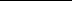 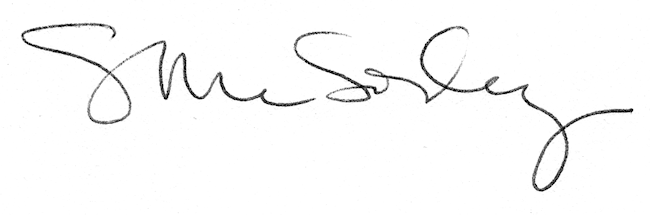 